DEMANDE D’UTILISATION POUR CLIENTSÀ RETOURNER AU PLUS TARD QUATRE (4) SEMAINES AVANT CHAQUE ÉVÉNEMENT**	Si oui à l’une ou l’autre des questions, s’il vous plait donnez des détails sur une feuille séparée ou dans l’espace réservé aux 	« Commentaires ». Veuillez lire attentivement la politique ci-dessus. RÈGLEMENTS RÉGISSANT L’UTILISATION DES PIANOSLes pianos sont accordés au diapason A442, tel que déterminé par le technicien des pianos de concert. Le diapason des pianos de l’École de musique Schulich ne sera modifié sous aucune considération.L’harmonisation et le réglage appropriés pour chaque instrument ont été déterminés par le technicien des pianos de concert. Aucune demande de modification ne sera considérée.Seuls les techniciens de l’École de musique Schulich ou leurs remplaçants autorisés assureront l’entretien des pianos de concert.Toutes les situations autres que celles couvertes par les règlements ci-dessus devront être référées au Comité d’entretien des pianos. Le Comité et l’artiste devront arriver à une entente avant la signature du contrat de location des salles de concert ou la date de la répétition générale.PIANOSYamaha 2005Il est permis de jouer dans le piano selon les conditions ci-après.Il n’est pas permis de préparer l’action, les cordes, l’intérieur du piano, etc.RÈGLES POUR LE JEU DANS LE PIANO ET AUTRES TECHNIQUES DE PIANOSeules les actions suivantes sont autorisées :Pizzicato, avec le bout des doigts ou avec les ongles seulementÉtouffementHarmoniquesTouches enfoncées en silenceGlissandoEST-CE QUE VOUS VOULEZ PROJETER VOTRE ÉVÉNEMENT EN STÉREO? Oui		 NonORDINATEUR PORTABLE Oui, je vais utiliser un ordinateur portable	 Oui, J’aimerais avoir le son par l’ordinateur portable	 PC	 Mac					 NonLECTURE DE CD Oui		 Lecture de CD sur scène	 Technicien d’amplification pour assister la lecture de CD		 NonLECTURE DE DVD Oui		 DVD commercial	 Copie d’un DVD**	 Non** (Nous faire parvenir une copie du DVD une (1) semaine avant l’événement pour voir si le disque est compatible avec notre 	système)AUTRES BESOINS D’AMPLICATIONNOTE: Les services d’amplification sont disponibles du 1er septembre au 31 mai.Votre concert sera-t-il enregistré par Radio Canada ou CBC?       Oui       Non	Si oui, indiquez le nom et le numéro de téléphone du réalisateur? 									et à quelle heure arrivera l’équipe technique? 										Enregistrerez-vous le concert vous-même?       Oui       Non	Si oui, indiquez le nom et le numéro de téléphone de l’ingénieur? 									et à quelle heure votre ingénieur arrivera-t-il? 										Est-ce que vous voulez qu’un ingénieur de l’Université McGill enregistre votre concert sur d.c.?       Oui       NonNOTE : Les services d’enregistrement sont disponibles du 1er septembre au 31 mai.Avez-vous besoin d’un permis de stationnement?       Oui     Combien?  ________      NonTarifs de stationnement 2017 – 2018 :	en semaine (journée) - $22.00 (valide jusqu’au 1 mai 2018)	en semaine (soir) (après 17:00) - $12.00		fin de semaine - $12.00 Vous pouvez organiser une réception après votre concert dans le foyer Elizabeth Wirth de la Salle Tanna. Cependant, veuillez vous assurer de la disponibilité du lieu auprès de la superviseure de la production dès le moment de la réservation de la salle Tanna.Si vous compter organiser une réception où des boissons alcoolisées seront servies ou vendues, vous devez déposer une demande de permis d’alcool. Veuillez appeler au (514) 398-7687 ou par courriel : permits.residences@mcgill.ca au moins deux (2) mois avant l’événement pour qu’elle puisse vous envoyer l’autorisation écrite obligatoire. Dès que vous recevrez l’autorisation écrite vous devrez la présenter à la Régie des alcools, des courses et des jeux au moins quinze (15) jours ouvrables avant la date de l’événement faisant l’objet de la demande. Si vous n’obtenez pas votre permis à temps, nous ne pourrons pas vous autoriser à servir des boissons alcoolisées.S’il vous plait prendre note que les concerts qui ont lieu à la Salle Pollack sont affichés gratuitement sur notre site-web. Uniquement les renseignements suivants apparaîtront sur notre site web : ensemble, lieu, date et heure,  lien avec le site du locataire.Veuillez remplir le Formulaire de Service de Billetterie, si vous voulez vous servir de notre system de billetterie.  	Oui, nous désirons l’assistance de votre personnel de billetterie le soir de notre concert.Vous devez compléter la section « POSITIONNEMENT DE LA SCÈNE ».La salle Tanna est accessible aux personnes à mobilité réduite par l’entrée située au 527, rue Sherbrooke Ouest (coin de la rue Aylmer). Toutefois, veuillez noter qu’il s’agit d’un débarcadère et non pas d’un stationnement public. Pour plus de renseignements, le public doit composer le 514 398-4547.Signature								Date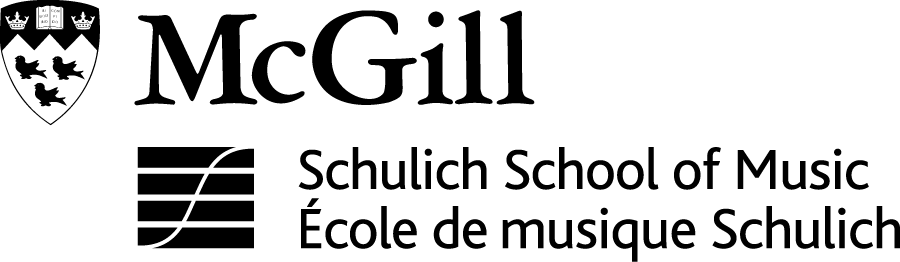 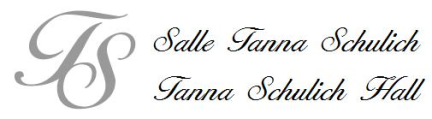 À L’ATTENTION DE :Bureau de productionBureau de productionBureau de productionBureau de productionBureau de productionBureau de productionPAR LA POSTE :Département de Communication et Production, École de musique Schulich de l’Université McGillÉdifice de musique Strathcona – 555, rue Sherbrooke Ouest, Montréal (Québec)  H3A 1E3Département de Communication et Production, École de musique Schulich de l’Université McGillÉdifice de musique Strathcona – 555, rue Sherbrooke Ouest, Montréal (Québec)  H3A 1E3Département de Communication et Production, École de musique Schulich de l’Université McGillÉdifice de musique Strathcona – 555, rue Sherbrooke Ouest, Montréal (Québec)  H3A 1E3Département de Communication et Production, École de musique Schulich de l’Université McGillÉdifice de musique Strathcona – 555, rue Sherbrooke Ouest, Montréal (Québec)  H3A 1E3Département de Communication et Production, École de musique Schulich de l’Université McGillÉdifice de musique Strathcona – 555, rue Sherbrooke Ouest, Montréal (Québec)  H3A 1E3Département de Communication et Production, École de musique Schulich de l’Université McGillÉdifice de musique Strathcona – 555, rue Sherbrooke Ouest, Montréal (Québec)  H3A 1E3EN PERSONNE :bureau C-208COURRIEL :production.music@mcgill.caIMPORTANT : Si cette feuille n’est pas retournée dans les délais requis,nous ne pouvons pas garantir que nous pourrons vous fournir les services dont vous avez besoin.GÉNÉRALNom de l’organisme ou ensemble :Responsable de la production :Courriel :Téléphone :Date et heure de la représentation :Date et heure de la répétition :**	Puisque la salle est extrêmement achalandée de septembre à juin, nous vous 	recommandons de réserver la salle pour vos répétitions en même temps que vous 	réservez la date du concert.La salle vous sera accessible, sans frais, au maximum une demi-heure avant l’heure prévue pour votre répétition.La salle vous sera accessible, sans frais, au maximum une demi-heure avant l’heure prévue pour votre répétition.PRODUCTIONPour toutes questions techniques, veuillez contacter le régisseur au 514 398-4535 poste 00321.Pour toutes questions techniques, veuillez contacter le régisseur au 514 398-4535 poste 00321.Pour toutes questions techniques, veuillez contacter le régisseur au 514 398-4535 poste 00321.Pour toutes questions techniques, veuillez contacter le régisseur au 514 398-4535 poste 00321.Pour toutes questions techniques, veuillez contacter le régisseur au 514 398-4535 poste 00321.Pour toutes questions techniques, veuillez contacter le régisseur au 514 398-4535 poste 00321.Pour toutes questions techniques, veuillez contacter le régisseur au 514 398-4535 poste 00321.Pour toutes questions techniques, veuillez contacter le régisseur au 514 398-4535 poste 00321.Pour toutes questions techniques, veuillez contacter le régisseur au 514 398-4535 poste 00321.Pour toutes questions techniques, veuillez contacter le régisseur au 514 398-4535 poste 00321.Pour toutes questions techniques, veuillez contacter le régisseur au 514 398-4535 poste 00321.Pour toutes questions techniques, veuillez contacter le régisseur au 514 398-4535 poste 00321.Pour toutes questions techniques, veuillez contacter le régisseur au 514 398-4535 poste 00321.Nombre maximum de chaises sur la scène en même temps : 	Nombre maximum de chaises sur la scène en même temps : 	Nombre maximum de chaises sur la scène en même temps : 	Nombre maximum de chaises sur la scène en même temps : 	Nombre maximum de chaises sur la scène en même temps : 	Nombre maximum de lutrins sur la scène en même temps : 	Nombre maximum de lutrins sur la scène en même temps : 	Nombre maximum de lutrins sur la scène en même temps : 	Nombre maximum de lutrins sur la scène en même temps : 	Nombre maximum de lutrins sur la scène en même temps : 	Nombre maximum de lutrins sur la scène en même temps : 	Nombre maximum de lutrins sur la scène en même temps : 	Nombre maximum de lutrins sur la scène en même temps : 	Système de diffusion publique (avec micro et lutrin) :Système de diffusion publique (avec micro et lutrin) :Système de diffusion publique (avec micro et lutrin) :Système de diffusion publique (avec micro et lutrin) :  Oui                Non  Oui                Non  Oui                Non  Oui                NonProjecteur et Écran :Projecteur et Écran :Projecteur et Écran :Projecteur et Écran :  Oui                Non     Oui                Non     Oui                Non     Oui                Non   Si oui, qu’est qu’il sera projecteur sur l’écran et est-ce que le portable sera sur la scène ou en arrière scène?  Veuillez mettre cette information dans les Commentaires au bas de ce formulaireSi oui, qu’est qu’il sera projecteur sur l’écran et est-ce que le portable sera sur la scène ou en arrière scène?  Veuillez mettre cette information dans les Commentaires au bas de ce formulaireSi oui, qu’est qu’il sera projecteur sur l’écran et est-ce que le portable sera sur la scène ou en arrière scène?  Veuillez mettre cette information dans les Commentaires au bas de ce formulaireSi oui, qu’est qu’il sera projecteur sur l’écran et est-ce que le portable sera sur la scène ou en arrière scène?  Veuillez mettre cette information dans les Commentaires au bas de ce formulaireSi oui, qu’est qu’il sera projecteur sur l’écran et est-ce que le portable sera sur la scène ou en arrière scène?  Veuillez mettre cette information dans les Commentaires au bas de ce formulaireSi oui, qu’est qu’il sera projecteur sur l’écran et est-ce que le portable sera sur la scène ou en arrière scène?  Veuillez mettre cette information dans les Commentaires au bas de ce formulaireSi oui, qu’est qu’il sera projecteur sur l’écran et est-ce que le portable sera sur la scène ou en arrière scène?  Veuillez mettre cette information dans les Commentaires au bas de ce formulaireSi oui, qu’est qu’il sera projecteur sur l’écran et est-ce que le portable sera sur la scène ou en arrière scène?  Veuillez mettre cette information dans les Commentaires au bas de ce formulaireSi oui, qu’est qu’il sera projecteur sur l’écran et est-ce que le portable sera sur la scène ou en arrière scène?  Veuillez mettre cette information dans les Commentaires au bas de ce formulaireSi oui, qu’est qu’il sera projecteur sur l’écran et est-ce que le portable sera sur la scène ou en arrière scène?  Veuillez mettre cette information dans les Commentaires au bas de ce formulairePrévoyez-vous utiliser les estrades de chorale?   Prévoyez-vous utiliser les estrades de chorale?   Prévoyez-vous utiliser les estrades de chorale?     Oui; Combien de rangées?  _____   Combien de membres? _____  Oui; Combien de rangées?  _____   Combien de membres? _____  Oui; Combien de rangées?  _____   Combien de membres? _____  Oui; Combien de rangées?  _____   Combien de membres? _____  Oui; Combien de rangées?  _____   Combien de membres? _____  Oui; Combien de rangées?  _____   Combien de membres? _____  Oui; Combien de rangées?  _____   Combien de membres? _____  Oui; Combien de rangées?  _____   Combien de membres? _____  NonINSTRUMENTS	INSTRUMENTS	PIANO (si nécessaire)OUINONUtiliserez-vous le piano?Utiliserez-vous le piano?Utiliserez-vous le piano?** Est-ce qu’on jouera dans le piano?** Est-ce qu’on jouera dans le piano?** Est-ce qu’on jouera dans le piano?CLAVECIN (si nécessaire)CLAVECIN (si nécessaire)CLAVECIN (si nécessaire)CLAVECIN (si nécessaire)CLAVECIN (si nécessaire)Diapason :  392  415  440AutreTempérament :ORGUE PORTATIF (si nécessaire)ORGUE PORTATIF (si nécessaire)ORGUE PORTATIF (si nécessaire)ORGUE PORTATIF (si nécessaire)ORGUE PORTATIF (si nécessaire)Diapason :  415  440PERCUSSION (si nécessaire)PERCUSSION (si nécessaire) Grosse caisse Glock Timbales Cloches Tubulaires Marimba (cinq octaves) Tom-tom Conga et Bongo Petit marimba Vibraphone Crotales Tam-tam XylophoneAUDIO (si nécessaire)MICROPHONES (n’incluant pas le système de diffusion public)MONITEUR SON / AUDIO Oui, combien 	 Non Oui, combien (maximum de 4) 	 NonENREGISTREMENTSTATIONNEMENTRÉCEPTIONACCUEUILOUINONVestiaireRéception avant le concertLivraison  __________	Installation __________	                 Début __________  Réception à l’entracteLivraison  __________	Installation __________	                 Début __________  Réception après le concertLivraison  __________	Installation __________	                 Début __________  Présentation avant le concertPUBLICITÉBILLETTERIECOMMENTAIRES